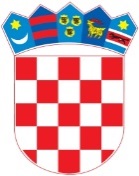 R E P U B L I K A    H R V A T S K AVUKOVARSKO-SRIJEMSKA ŽUPANIJA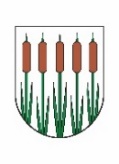 OPĆINSKO VIJEĆEKLASA: 024-01/23-02/01URBROJ: 2196-26-02-23-1Tompojevci, 04.09.2023. godineNa temelju članka 29. Statuta Općine Tompojevci („Službeni vjesnik“ Vukovarsko-srijemske županije br. 04/21 i 19/22), Općinsko vijeće Općine Tompojevci na 17. sjednici, održanoj dana 04.09.2023. godine, donijelo je:O D L U K Uo pristupanju Općine Tompojevci Sporazumu gradonačelnika za klimu i energijuČlanak 1.Općina Tompojevci pristupa Sporazumu gradonačelnika za klimu i energiju.Članak 2.Ovlašćuje se Općinski načelnik Općine Tompojevci da potpiše pristupnicu o pristupanju Sporazumu gradonačelnika za klimu i energiju, koja čini sastavni dio ove Odluke.Članak 3.Ova Odluka stupa na snagu osmog dana od dana objave u „Službenom vjesniku“ Vukovarsko-srijemske županije.							PREDSJEDNIK OPĆINSKOG VIJEĆA							                Ivan Štefanac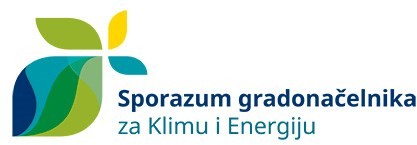 Ja, [ime gradonačelnika (ili drugog ekvivalentnog predstavnika)], [gradonačelnik (ili naziv radnog mjesta)] [ime grada/općine] dobio sam ovlaštenje [gradskog/općinskog vijeća (ili ekvivalentnog tijela za donošenje odluka)] dana [datum] za potpisivanje Sporazuma gradonačelnika za klimu i energiju te sam u cijelosti upoznat s obvezama navedenima u službenom Dokumentu o preuzimanju obveza i sažeto navedenima u nastavku.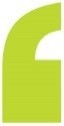 Grad/Općina čiji sam predstavnik stoga se prvenstveno obvezuje:smanjiti emisije CO2 (i, prema mogućnosti, drugih stakleničkih plinova) na našem području za najmanje 40 % do 2030. učinkovitijom upotrebom energije i većom upotrebom obnovljivih izvora energije,povećati svoju otpornost prilagođavanjem posljedicama klimatskih promjena.Kako bi se te obveze provele u djelo, grad/općina čiji sam predstavnik obvezuje se primijeniti sljedeći postupni pristup:Izrada Inventara početnih emisija i provedba Procjene rizika od klimatskih promjena i osjetljivostiDostavljanje Akcijskog plana za održivu energiju i borbu protiv klimatskih promjena u roku od dvije godine od prethodno navedenog datuma odluke gradskog vijećaIzvješćivanje o napretku najmanje svake dvije godine od dostavljanja Akcijskog plana za održivu energiju i borbu protiv klimatskih promjena u svrhu evaluacije, praćenja i provjerePrihvaćam da se grad/općina čiji sam predstavnik isključi iz inicijative – uz prethodnu pismenu obavijest Ureda Sporazuma gradonačelnika – ako u dogovorenom roku ne dostavi prethodno navedene dokumente (tj. Akcijski plan za održivu energiju i borbu protiv klimatskih promjena te izvješća o napretku).[naziv i potpuna adresa grada/općine][ime, adresa e-pošte i telefonski broj osobe za kontakt]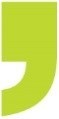 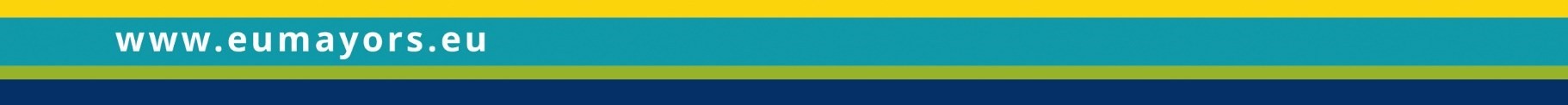 